МІНІСТЕРСТВО ОСВІТИ І НАУКИ УКРАЇНИВІДОКРЕМЛЕНИЙ СТРУКТУРНИЙ ПІДРОЗДІЛ «ТЕХНІЧНИЙ ФАХОВИЙ КОЛЕДЖ ЛУЦЬКОГО НАЦІОНАЛЬНОГО ТЕХНІЧНОГО УНІВЕРСИТЕТУ»Циклова комісія «Електрична інженерія»_________________________________________________________________________________________________________________________________________________________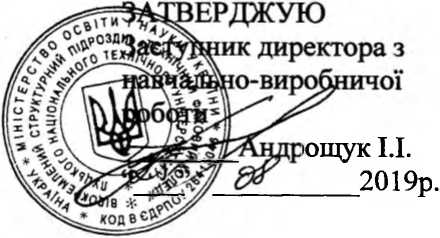 Охорона праці при виконанні електрозварювальних
робітРозробник 	Гриців Я.І. - майстер в/н	Код і назва професії	7321 Електрозварник ручного зварювання	Рівень кваліфікації	2-4 розряд	Ступінь навчання	другий	Вид професійної підготовки	первинна професійна підготовка	Вид підготовки для здобуття ПТО 	професійно-теоретична	Мова навчання	українська	                                                       Луцьк-2023 рік            Електрозварювальні роботи відносять до робіт з високим ступенем небезпеки, що обумовлює підвищені вимоги до організації робочих місць і виконання правил техніки    безпеки.           Електрозварники повинні мати другу  групу допуску з електробезпеки. Електрозварники, яким надається право самостійно підключати електрообладнання до електромереж, повинні мати третю групу з електробезпеки.         При виконанні електродугових зварювальних робіт потрібно надягати спеціальний одяг, який повинен відповідати наступним вимогам:♦ відповідати виконуваній роботі;♦ не сковувати рухів, бути зручними;♦ захищати: від іскор і бризок розплавленого металу, випромінювання зварювальної дуги;♦ відповідати санітарно-гігієнічним вимогам.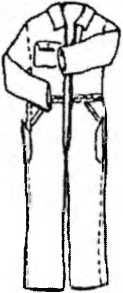 Для електрозварювальних робіт необхідно використовувати костюм або спецодяг з вогнетривкого брезенту або іншого негорючого матеріалу. ♦  Фартух, що використовується при електрозварювальних роботах, повинен бути виготовлений з негорючого матеріалу.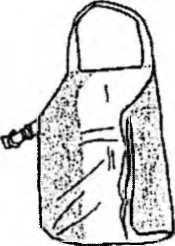 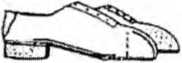 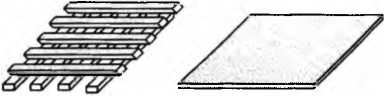 5. Крім костюма, необхідно використовувати:♦ шкіряні чоботи;♦ калоші, килимки або дерев'яні настили в умовах підвищеної небезпеки;♦ брезентові або шкіряні рукава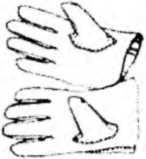 (b) У випадку♦ діелектричні рукавички в середовищах підвищеної небезпеки;♦ захисний шолом при роботі в монтажних умовах або наколінники і наплічники в умовах підвищеної небезпеки;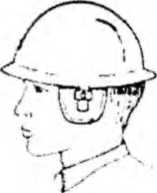 Пам'ятати! Замаслений або порваний одяг не може захистити васДля захисту обличчя і очей від яскравого дугового світла, інфрачервоних і ультрафіолетових променів, бризок розплавленого металу використовуються спеціальні зварювальні захисні екрани і маски.Щитки і маски повинні бути оснащені світлофільтрами 110х60, щільність яких підбирається в залежності від величини зварювального струму і індивідуальних візуальних особливостей.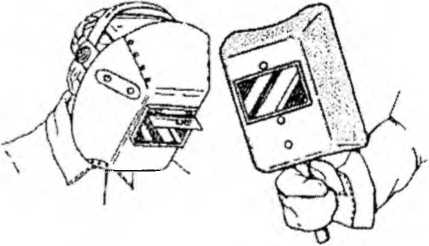 Для ручного дугового зварювання металевими витратними матеріалами фільтр можна підібрати згідно з рекомендаціями, наведеними в таблиці: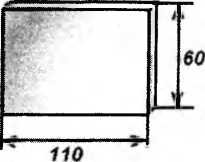 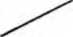 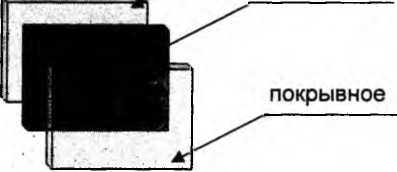 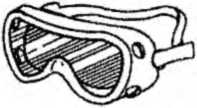 Для захисту фільтра від бризок розплавленого металу необхідно використовувати прозоре покривне скло товщиною не більше 2,5 мм.Для захисту очей зварника від ураження осколками в разі випадкового пошкодження фільтра необхідно використовувати захисне скло, що не б'ється.Захисна маска повинна бути сконструйована таким чином, щоб забезпечити швидку заміну захисних склоблоків.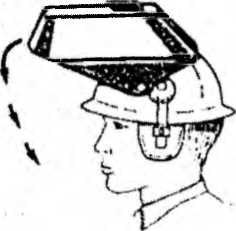 При виконанні електрозварювальних робіт в умовах монтажу необхідно використовувати спеціальні маски, що кріпляться до захисної каски шарнірами.Для захисту очей при виконанні робіт по очищенню швів від шлаку і при підготовці зразків металу до зварювання необхідно використовувати захисні окуляри або маску.15.    Зварювання відкритою дугою в стаціонарних умовах дрібних і середніх виробів повинна проводитися в спеціально обладнаних кабінах. Вільна площа в кабінах повинна бути не менше 3,0 м2.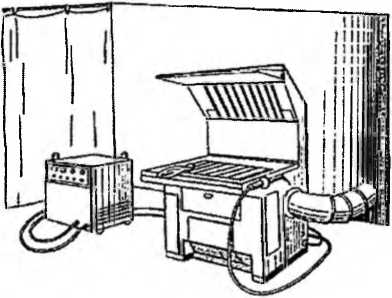    Стіни кабіни повинні бути висотою 2 м і виконані з негорючих матеріалів. Між нижнім торцем стіни і підлогою повинен бути зазор не менше 50 мм.   Для зменшення контрасту між яскравістю дуги і освітленістю стіни кабіни повинні бути пофарбовані в світлі тони (сірий, жовтий, блакитний) з розсіяним відображенням світла.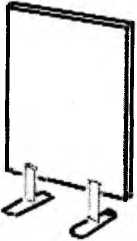    При виконанні дугових зварювальних робіт поза зварювальною камерою зону зварювання необхідно закрити переносними щитками з негорючого матеріалу. Висота дощок повинна бути не менше 1,8 м.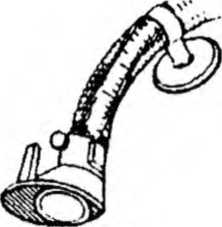       Стаціонарні робочі місця для електродугового зварювання повинні мати місцеву вентиляцію, яка витягує забруднене повітря безпосередньо з місця зварювання.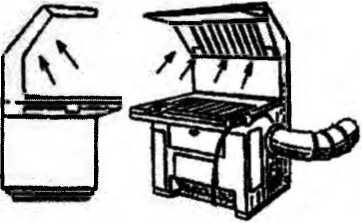 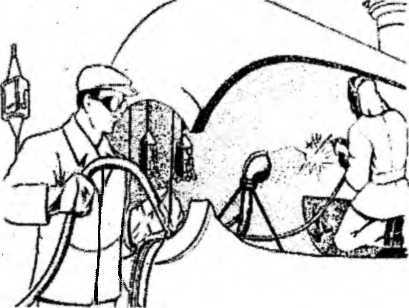 Відсмоктування газів місцевою вихлопною системою повинно здійснюватися в сторону або вгору, щоб не допускати попадання газів в область органів дихання зварника.Ділянки цехів, де проводяться роботи з дугового зварювання штучними електродами, повинні бути обладнані загальною припливно-витяжною вентиляцією, яка витягує забруднене повітря і подає свіже повітря.Взимку повітря, що нагнітається, слід нагрівати до температури 20-22°С за допомогою обігрівачів.Електрозварники, що працюють на висоті, повинні мати спеціальні мішки з електродами і металеві негорючі ящики для збору недогарків. Металеві ящики для збору шлаків повинні встановлюватися на постійних і тимчасових місцях зварювання.ЗАБОРОНЕНО РОЗКИДАТИ НЕДОГАРКИПри роботі всередині закритих і напівзакритих приміщень необхідно знати:♦ Забороняється приступати до роботи за наявності запаху ацетелена або парів вогненебезпечних речовин до повного провітрювання;     ♦ Забороняється працювати одночаснотро- і газозварювальники;     ♦ Забороняється працювати без    безперервної вштучної ентиляція;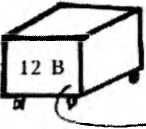 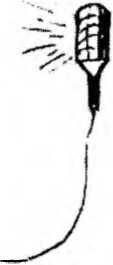 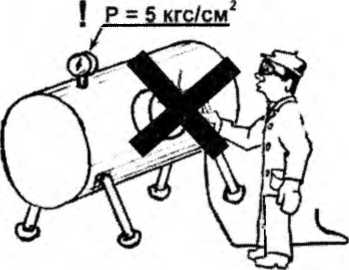 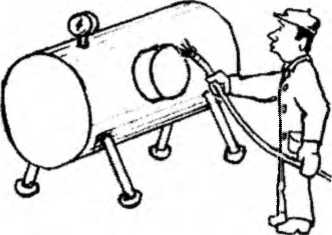 ♦ Роботи повинні проводитися під наглядом двох чергових спостерігачів, які повинні знаходитися поза закритим простором і страхувати працівника за допомогою рятувальної мотузки;♦ Освітлення місця проведення робіт повинно здійснюватися зовнішнім джерелом спрямованої дії;♦ Переносні світильники повинні мати захисну сітку, живитися від спеціального трансформатора напругою не більше 12 В. Трансформатор повинен встановлюватися зовні об'єкта, що зварюється.Забороняється проводити зварювальні роботи на посудинах, що працюють під тиском (котлах, трубопроводах, балонах тощо) або посудинах, що містять легкозаймисті або вибухонебезпечні речовини.Забороняється зварювати резервуари, баки  , бочки, цистерни та інші ємності для горючих і легкозаймистих речовин, легкозаймистих і вибухонебезпечних газів без попереднього ретельного очищення, пропарювання і видалення газів вентиляцією.Забороняється зберігати легкозаймисті та горючі речовини у виробничих приміщеннях, де виконуються електрозварювальні роботи.Будьте уважні до персоналу, що знаходиться поблизу зварювального майданчика! Не запалюйте дугу, не попередивши інших.Перевірка досягненьКожне питання має кілька можливих відповідей, з яких правильним є лише один. Вкажіть його.Який з наведених матеріалів можна використовувати для електрозварювального костюма?(а)	прогумований брезент;б)	бавовняна тканина;в)	Брезент з вогнетривким просоченням.Фільтри якої марки рекомендовані для електрозварювання при струмі 150-275А?(а)	С-5;	б) С-6;	в) С-7.В який колір небажано фарбувати стіни зварювальної камери?(а)	голубий;	б) синій;	в) Сірий.Який тип вентиляції повинен бути встановлений в цехах, в яких виконуються електрозварювальні роботи?(а)	подача (тільки нагнітання повітря);б)	витяжні (тільки витяжка повітря);в)	припливно-витяжні.В якій послідовності повинні розташовуватися стекла в зварювальних масках?(а)	покривне, світлофільтр, захисне;б)	світлофільтр, покривне, захисне;в)	Світлофільтр, захисне, покривне.Якої товщини має бути покривне скло?(а)	не більше 3,5 мм;	б) не більше 3,0 мм;	в) не більше 2,5 мм.Які фільтри рекомендовані для ручного дугового зварювання металевим металом?  (а)	С-2, С-3, С-4;б)	С-5, С-6, С-7;в)	С-10, С-11, С-12.Яка мінімальна кількість вільного простору в зварювальній камері?а) не менше 1,0 м2;          б) не менше 2,0 м2;          в) не менше 3,0 м2.Який мінімальний тиск у закритій посудині, на якій виконуються електрозварювальні роботи?а) не більше 5,0 кг/м2;	б) не більше 2,0 кг/м2;	в) 0 кг/м2.Чек-лист інструктораc).а).c).c).а).c).b).c).c).Сторінка. 2/10Навчальний елемент MIG/MAG-306: Охорона праці під час електрозварювальних робітНавчальний елемент MIG/MAG-306: Охорона праці під час електрозварювальних робітСторінка. 3/10Сторінка. 4/10Навчальний елемент MIG/MAG-306: Охорона праці під час електрозварювальних робітСила струму, А60-150150-275275 - 350350 - 600Позначення фільтраП-5П-6П-7П-8Навчальний елемент MIG/MAG-306: Охорона праці під час електрозварювальних робітСторінка. 5/10Сторінка. 6/10Навчальний елемент MIG/MAG-306: Охорона праці під час електрозварювальних робітНавчальний елемент MIG/MAG-306: Охорона праці під час електрозварювальних робітСторінка. 7/10Навчальний елемент MIG/MAG-304: Охорона праці під час електрозварювальних робітСторінка. 8/10Сторінка. 9/10Навчальний елемент MIG/MAG-304: Охорона праці під час електрозварювальних робітНавчальний елемент MIG/MAG-304: Охорона праці під час електрозварювальних робітСторінка. 10/10